на теплоходах «Карл Маркс» и «Дмитрий Фурманов»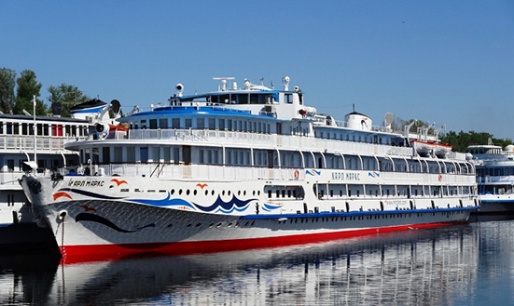 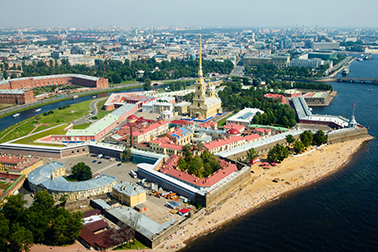 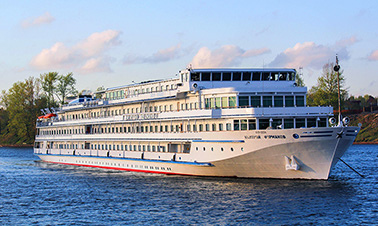 В день начала круиза: Обзорная экскурсия по Санкт-Петербургу - Встреча с гидом на Московском вокзале у памятника Петру I в 10:30
- Отъезд на обзорную экскурсию по городу 
- Экскурсия-прогулка по Петропавловской крепости
- Экскурсия по рекам и каналам Санкт-Петербурга
- Окончание экскурсионной программы в центре города
- В 16.00 свободное время в центре города, туристы самостоятельно добираются на борт.Продолжительность программы 6 часов.Стоимость: 2 500 руб. для взрослых, 2 250 руб. для школьников.В день окончания круиза (для рейсов от 5 дней) на выбор: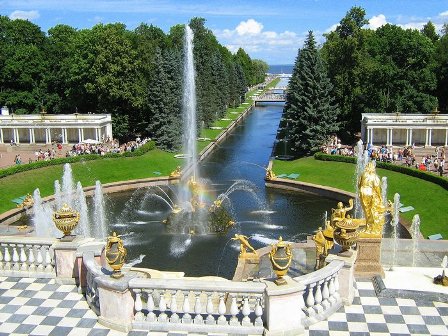 1. Автобусно-пешеходная экскурсия в Петергоф- Посадка на автобус на речном вокзале.- Экскурсия по Нижнему парку фонтанов.- Окончание программы на Московском вокзале. Продолжительность программы 5 часов.Стоимость: 1 650 руб. 2. Автобусно-пешеходная экскурсия в Кронштадт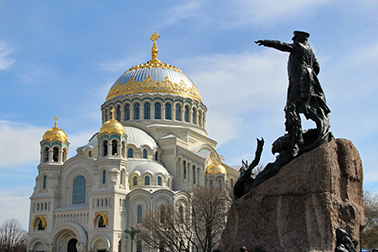 - Посадка на автобус на речном вокзале.- Экскурсия в Кронштадте: знакомство с историей города, посещение форта Константин, южного берега острова Котлин, обзор Якорной площади и великолепного Морского собора.- Окончание программы на Московском вокзале. Продолжительность программы 5 часов.Стоимость: 1 150 руб. Данные экскурсионные программы Вы можете заранее приобрести в офисах продаж!ВНИМАНИЕ!При приобретении дополнительной программы в Санкт-Петербурге обращайте внимание на состыковку с временем начала/окончания круиза. Для иногородних туристов рекомендуется приобретать билеты из Санкт-Петербурга не ранее 15:00